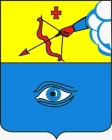 ПОСТАНОВЛЕНИЕ__17.05.2022_                                                                                               № __18/10_ г. ГлазовО внесении изменений в Порядок предоставления мер социальной поддержки врачам, приглашенным на работу в государственные учреждения здравоохранения, расположенные на территории муниципального образования «Город Глазов» и  участвующие в реализации территориальной программы государственных гарантий бесплатного оказания гражданам медицинской помощи на территории Удмуртской Республики, утвержденный  постановлением Администрации города Глазова от 27.12.2019 № 18/13 (в ред. от 17.03.2020 № 18/4, от 11.10.2021 № 18/10, от 09.03.2022 № 18/5)В соответствии с решением Глазовской городской Думы от 31.03.2022 года № 203 «О внесении изменений в решение Глазовской городской Думы от 30.11.2016 № 186 «Об установлении мер социальной поддержки врачам, приглашенным на работу в государственные учреждения здравоохранения, расположенные на территории муниципального образования «Город Глазов» и  участвующие в реализации территориальной программы государственных гарантий бесплатного оказания гражданам медицинской помощи на территории Удмуртской Республики», руководствуясь Уставом города Глазова,П О С Т А Н О В Л Я Ю :1. Внести следующие изменения в Порядок предоставления мер социальной поддержки врачам, приглашенным на работу в государственные учреждения здравоохранения, расположенные на территории муниципального образования «Город Глазов» и участвующие в реализации территориальной программы государственных гарантий бесплатного оказания гражданам медицинской помощи на территории Удмуртской Республики, утвержденный постановлением Администрации города Глазова от 27.12.2019 № 18/13 (в ред. от 17.03.2020 № 18/4, от 11.10.2021 № 18/10, от 09.03.2022 № 18/5):1.1. Пункт 3 изложить в следующей редакции:«3. Заявителю предоставляется одна из мер социальной поддержки по их выбору за исключением случаев, перечисленных в пункте 3.1»;1.2. Дополнить пунктом 3.1 следующего содержания:«3.1. В случае получения меры социальной поддержки, указанной в подпункте 1 пункта 2, врачи, принятые на работу по письменному приглашению учреждения после 01.01.2020 и не обеспеченные жилыми помещениями на территории города Глазова в соответствии с требованиями жилищного законодательства, вправе получить одну из мер, указанных в подпункте 2 пункта 2, за вычетом суммы ранее полученных выплат ежемесячной компенсации за наем (поднаем) жилого помещения.2. Настоящее постановление подлежит официальному опубликованию.Администрация муниципального образования «Город Глазов» (Администрация города Глазова) «Глазкар» муниципал кылдытэтлэн Администрациез(Глазкарлэн Администрациез)Глава города ГлазоваС.Н. Коновалов